ECOLE NATIONALE						                  BURKINA FASO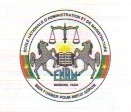 D’ADMINISTRATION								    --------ET DE MAGISTRATURE					                 Unité – Progrès - Justice	        	     _________	                                          DIRECTION GENERALE	          	   _________						SECRETARIAT GENERAL                  _________DIRECTION DES RESSOURCES HUMAINES         								Ouagadougou, le 25 février 2019N°2019-002/ENAM/DG/SG/DRH LE DIRECTEUR GENERAL DE L’ECOLE NATIONALE D’ADMINISTRATION ET DE MAGISTRATURE  COMMUNIQUESous réserve d’un contrôle approfondi, sont déclarés admis par ordre de mérite au concours de recrutement de deux (02) infirmiers brevetés, de deux (02) attachés d’administration scolaires, de deux (02) attachés d’éducation, d’un (01) agent de liaison et de deux (02) secrétaires de direction, au compte de l’ENAM session de 2018, les candidats dont les noms suivent : DE DEUX (02) INFIRMIERS BREVETESADMISArrêter la présente liste à deux (02) noms.LISTE D’ATTENTEArrêter la présente liste à deux (02) noms.DE DEUX (02) ATTACHES D’ADMINSTRATION SCOLAIREADMISDE DEUX (02) ATTACHES D’EDUCATIONADMISD’UN (01) AGENT DE LIAISONADMISArrêter la présente liste à un (01) nomLISTE D’ATTENTEArrêter la présente liste à un (01) nomDE DEUX (02) SECRETAIRES DE DIRECTIONADMISArrêter la présente liste à deux (02) noms.LISTE D’ATTENTEArrêter la présente liste à deux (02) noms.Dr.Awalou OUEDRAOGONUMEROD’ORDRENUMERORECEPISSENOM ET PRENOM(S)DATE DE NAISSANCENUMERO ET DATE CNIBLIEU D’AFFECTATION CHOISI01014SAKANDE Zenabou31/12/1990B 10141191 du 29/01/2018OUAGA02010KABORE Zénabo31/12/1993B 6705169 du 13/10/2010BOBONUMEROD’ORDRENUMERORECEPISSENOM ET PRENOM(S)DATE DE NAISSANCENUMERO ET DATE CNIBLIEU D’AFFECTATION CHOISI01002BARO Assita Blandine02/06/1990B 2868266 du 06/03/2010OUAGA02008OUEDRAOGO Boureima02/03/1987B 3588277 du 09/02/2010BOBONUMEROD’ORDRENUMERORECEPISSENOM ET PRENOM(S)DATE DE NAISSANCENUMERO ET DATE CNIBLIEU D’AFFECTATION CHOISINEANTNEANTNEANTNEANTNEANTNEANTNUMEROD’ORDRENUMERORECEPISSENOM ET PRENOM(S)DATE DE NAISSANCENUMERO ET DATE CNIBLIEU D’AFFECTATION CHOISINEANTNEANTNEANTNEANTNEANTNEANTNUMEROD’ORDRENUMERORECEPISSENOM ET PRENOM(S)DATE DE NAISSANCENUMERO ET DATE CNIBLIEU D’AFFECTATION CHOISI01026GUIGMA Tindwindé Jean Mathieu01/08/1983B 9857757 du 15/01/2018OUAGANUMEROD’ORDRENUMERORECEPISSENOM ET PRENOM(S)DATE DE NAISSANCENUMERO ET DATE CNIBLIEU D’AFFECTATION CHOISI01020KABORE Madi01/01/1985B 7831752 du 13/08/2015OUAGANUMEROD’ORDRENUMERORECEPISSENOM ET PRENOM(S)DATE DE NAISSANCENUMERO ET DATE CNIBLIEU D’AFFECTATION CHOISI01007OUEDRAOGO Salimata05/09/1985B 3309615 du 28/05/2010BOBO02002BANHORO Mariam17/09/1982B 10194242 du 18/05/2018FADANUMEROD’ORDRENUMERORECEPISSENOM ET PRENOM(S)DATE DE NAISSANCENUMERO ET DATE CNIBLIEU D’AFFECTATION CHOISI01001TIENDREBEOGO Pogbi Bernadine20/07/1988B 0479810 du 14/01/2009FADA02006OUEDRAOGO/SORGHO Houreiratou12/07/1986B 10220069 du 03/05/2018BOBO